МБДОУ № 34 «Колокольчик»КОНСУЛЬТАЦИЯ ДЛЯ ПЕДАГОГОВ«КОРРЕКЦИОННО – РЕЧЕВЫЕ РАЗВИВАЮЩИЕ ИГРЫ»Учитель-логопед: Матвеева О.А.                                                                                                                       дата выступления: 15.03.2011г.г. Моздок      Вспомните, как загораются глаза у малышей, когда Вы говорите: «А сейчас мы поиграем в интересную игру!» Не надо быть тонким психологом, чтобы понять, какое громадное и особое место занимает игра в жизни ребенка.           Большое значение игре придавал А.С.Макаренко: «У ребенка есть страсть к игре, и надо ее удовлетворять. Надо не только дать ему время поиграть, но надо пропитать этой игрой всю его жизнь. Вся его жизнь – это игра».           Проявляя тонкую психологическую проницательность, К.Д.Ушинский так объяснял интерес детей к игре: «Для дитяти игра – действительность, и действительность гораздо более интересная, чем та, которая его окружает. Интереснее она для ребенка именно потому, что понятнее; а понятнее она ему потому, что отчасти есть его собственное создание. В игре дитя живет, и следы этой жизни глубже остаются в нем, чем следы действительной жизни, в которую он не мог еще войти по сложности ее явлений и интересов. В действительной жизни дитя не более, как дитя, существо, не имеющее никакой самостоятельности, слепо и беззаботно увлекаемое течением жизни; в игре же дитя, уже зреющий человек, пробует свои силы и самостоятельно распоряжается своими же созданиями».          В литературе по дошкольной педагогике и психологии накоплен значительный материал, указывающий на то, что игра – основной вид деятельности ребенка дошкольного возраста, одна из характерных закономерностей детского развития. Игра как форма деятельности ребенка способствует развитию у него психических процессов, личностных черт, интеллекта.           Ряд исследователей (А.В.Запорожец и др.) подтверждает, что формирование названных качеств в игре у ребенка реализуется значительно быстрее и прочнее, нежели при использовании только дидактических приемов воспитания.          Касаясь вопроса о влиянии игры на формирование всех психических процессов у ребенка, психолог Д.Б.Эльконин совершенно определенно делает вывод: «Специальные экспериментальные исследования показывают, что игра влияет на формирование всех основных психических процессов, от самых элементарных до самых сложных».          Результатом специальных исследований и практических наблюдений явилось то, что играм в системе современного воспитания детей в дошкольных учреждениях отводится одно из первых мест. В режиме дня предусматривается использование игр до завтрака, перед занятием, после занятий, после дневного сна, до и после ужина. Кроме того, игры используются во время занятий и на прогулках.КОРРЕКЦИОННО – РАЗВИВАЮЩИЕ ИГРЫ И УПРАЖНЕНИЯ НА РАЗВИТИЕ ФОНЕМАТИЧЕСКОГО ВОСПРИЯТИЯ1.а) «Кто самый внимательный?» (услышав заданный звук, подать сигнал – хлопнуть в ладоши, нарисовать кружок на листе бумаги, «закрасить коврик» -    поставить фишку определенного цвета  в соответствующий квадрат.) Сигналы могут быть самые разнообразные.   б) взрослый произносит звуки, ребенок, услышав заданный звук, повторяет его (произносит изолированный звук. На остальные звуки – молчит.)2. «Поймай рыбку» или «Рыболов». Поймав на удочку с магнитом картинку, определить, есть ли в этом слове заданный звук.3. «Пограничники» При обнаружении «нарушителя границы» - заданный звук – подать сигнал.4. «Магазин игрушек» а) По сюжетной картинке назвать игрушки с определенными звуками. б) Купить в магазине можно только игрушки с определенным звуком.7. «Закрой окна занавесками» (Закрыть «окошки» в домике разноцветными прямоугольниками. В окошках -  картинки с оппозиционными звуками. Если в окошке – картинка с глухим звуком – оно закрывается коричневой «занавеской», если со звонким – желтой.)8. «Звенит - жужжит» Называются слова со звуками «з» и «ж». Если услышат звук «з» - говорят «звенит», если «ж» - «жужжит». Или показывают соответствующую картинку – комарика, жука. 9. «Пограничники» (Слова со звуками «с» и «ш». Если услышат звук «с» - подают сигнал тревоги – хлопают в ладоши над головой. Если «ш» - «прячутся в кусты»-  приседают.)10. а) «Кому что подарили?» Сане – предметы со звуком «с» в названии.Шуре – со звуком «ш»б) Какие игрушки повесил на елку Слава, а какие Шура? (Слава вешает игрушки со звуком «С» в названии, Шура – со звуком «Ш»)11. «Кино» Кусок картона с прорезанным окошком. В окошке показывается картинка с определенным звуком. Дети подают сигнал. 12. «Наоборот» Педагог произносит слог или звук, ребенок произносит слог или звук с оппозиционным звуком (с-ш).13. «Звуковые часы» Стрелочкой определенного цвета показать на картинки с заданным звуком.14. Разложи картинки на 2 стопочки – со звуками с – с’, с - з, и т.д. 15. «Телеграф» Отстукивание слова по слогам.КОРРЕКЦИОННО – РАЗВИВАЮЩИЕ ИГРЫ И УПРАЖНЕНИЯ, СПОСОБСТВУЮЩИЕ ФОРМИРОВАНИЮ ГРАММАТИЧЕСКИХ КАТЕГОРИЙ1. Подбери листок к дереву. У меня листок липы, клена, березы, тополя, кипариса, колючка кактуса, иголка ели.2. Чей хвост?Хвост лисы, зайца, суслика, собаки, обезьяны, слона, страуса, осла 3. Выбери напиток.Плоскостной макет стакана, кружки разного цвета:Коричневый – чай, кофе,Белый – молоко, кефир,Красный – кисель, сок,Желтый – компот, квас, сок,Прозрачный – вода.Ребенок выбирает кружок определенного цвета, кладет его на макет стакана и говорит: Стакан сока, кваса и т.д.4. Знайки Логопед задает вопрос, ребенок должен подобрать ответ по картинке.Хобот у кого? У слона.Пушистый хвост у кого? У лисы.Нос пятачком у кого? У свиньи.И т.д.5. а) От кого ушел колобок? Предметные картинки с изображением животных по кругу. Стрелка в центре круга, по типу «Поля Чудес».На какого животного покажет стрелка, от того и ушел колобок. Мотивация: «Знаешь сказку «колобок»? Помнишь, от кого убегал колобок? Давай пофантазируем, от кого мог бы убегать колобок».б) «Охотник»Охотник поймал в лесу кого?По предметным картинкам.                                                                                                                                                                  6. «Заготовки  на зиму»Осенью хорошие хозяйки делают заготовки из овощей и фруктов. Это соки, варенье, джемы, повидло, компоты, салаты и т.д.Затем ребенок выбирает картинку овоща или фрукта и говорит:Я приготовлю салат из капусты. 7. Собери предмет. Детали одежды, вырезанные из бумаги.Это воротник от рубашки. Это карман от рубашки.Это рукав от рубашки.8. У кого какой детеныш?Предметные картинки с изображением животных и их детенышей. Логопед показывает детеныша животного и спрашивает: «У кого такой детеныш?»Ребенок берет картинку с изображением животного и говорит: «Это щенок. Щенок у собаки». Пара картинок убирается.9. «Хвастунишка»Логопед: Я буду говорить, что у меня есть, а ты будешь «хвастаться», говорить, что у тебя много таких же предметов.У меня машина. У меня много машин.У меня шишка. У меня много шишек.КОРРЕКЦИОННО – РАЗВИВАЮЩИЕ ИГРЫ И УПРАЖНЕНИЯ, СПОСОБСТВУЮЩИЕ АКТИВИЗАЦИИ И РАСШИРЕНИЮ СЛОВАРЯНазови ласково. (Уменьшительно-ласкательный суффикс существительного).Пес – песик, нос, усы, колеса, бусы, кусты, волосы .Назови детенышей. У свиньи поросята, у гуся, у лося, у лисы, у слона, у страуса, у аиста, у осла.Подбери признаки к предметам.Машина (какая?)Самолет (какой?)Автобус (какой?)И т.д. на любые обобщения.«Чей?»Сюжетная картинка.Это Лада. У Лады кукла. Чья кукла? Ладина кукла.Это Толя. У Толи лист. Чей лист? Толин лист.«Подскажи словечко»Логопед начинает фразу, ребенок заканчивает.Ворона каркает, а воробей …?Сова летает, а кролик …?Петух кукарекает, а курица …?Лягушка квакает, а лошадь …?У коровы теленок, а у овцы …?У медвежонка мама медведица, а у бельчонка …?«Кем работают эти люди?» а) По предметным картинкам определяют название профессий людей. Чистит обувь – чистильщик.Чинит часы – часовщик.Дрессирует животных – дрессировщик.Остекляет окна – стекольщик.Работает на экскаваторе – экскаваторщик.(Загадки о профессиях Н.В. Новоторцева «Развитие речи детей» стр. 80)б) Кем работают эти люди?Лес рубит – лесоруб.Мыло варит - …Сталь варит - …Рыбу ловит - …Вверху лазает - …Играет в шахматы – шахматист.Играет в футбол, волейбол, на пианино, на баяне, на гитаре.«Ждем гостей»Сегодня к нам в гости придут друзья. Что мы поставим на стол, чтобы напоить их чаем? Посуду чайную. Куда мы положим хлеб? Сахар? Сухарики? Масло? Фрукты, варенье и т.д. (предметные картинки для этой игры – «Думай-говори» 1й выпуск стр.70-71)Открывается новый магазин.У нас есть только названия отделов, а товары еще не завезли. Что ты поместишь в отдел «продукты», «одежда», «игрушки», «посуда»? и т.д.«Подбери предмет к определению»Кто бывает усатый?Рогатый? «Художники»Дается образец рисунка  и недорисованный рисунок. Надо дорисовать . Называем каждую деталь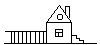 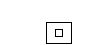 Крыша, труба, крыльцо, рама в окне, чердачное окно, забор. «Назови отчество сына»У Глеба сын Глебович.У Сергея сын Сергеевич.У Ивана сын Иванович.У Ильи сын Ильич.У Василия сын Васильевич. «Сочиним рассказ вместе»а) Жил-был мальчик Рома. Он очень хорошо плавал. Вот однажды он по реке (поплыл). Далеко (заплыл). Рома реку (переплыл). Рома долго (плыл). Рома до другого берега (доплыл).б) Жил-был Мишутка. Однажды он пошел в лес. Шел-шел и на полянку (вышел). На полянке стоял домик. Он к домику (подошел). Вокруг домика (обошел), в домик (вышел). В домике мед нашел. Меду поел из домика (вышел), полянку (перешел), по тропинке в лес (ушел).Эту игру можно проводить, используя любые глаголы движения (бежать, ехать, лететь, прыгать) Инструкция.КОРРЕКЦИОННО – РАЗВИВАЮЩИЕ ИГРЫ И УПРАЖНЕНИЯ,                     НАПРАВЛЕННЫЕ НА РАЗВИТИЕ ВНИМАНИЯ, ПАМЯТИ,                                                         МЫШЛЕНИЯ    1  «Эхо»Запомнить и повторить ряды слов.«Что изменилось?»Ребенку предлагается запомнить расположение нескольких (5-6) картинок или предметов, стоящих (лежащих) на столе. Затем ребенок закрывает глаза и логопед меняет местами 2 картинки (предмета) и просит ребенка сказать, какие картинки (предметы) поменялись местами.«Чего не стало?»Ребенку предлагается запомнить расположение нескольких(5-6) картинок или предметов, стоящих(лежащих) на столе. Затем одна картинка (предмет) убирается. Логопед просит ребенка сказать, чего не стало.«Живое - неживое»Ребенку предлагается ряд картинок, и логопед просит его назвать картинки и разложить в две стопки – живые предметы и неживые.«Четвертый лишний» Ребенку даются 4 картинки, 3 на одно обобщающее понятие, четвертая – на другое (платье, пальто, рубашка, тапочки).Какая картинка лишняя и почему?«Кого (что) я видел?»Ребенку предлагается ряд предметов, затем он закрывает глаза и повторяет по памяти, кого (что) он видел.Я видел слонаЯ видел белкуЯ видел молоток и т.д.«Сочини предложение»Ребенку даются 2 предметные картинки, он должен объединить их в предложение, придумав слово – действие.Мальчик, мяч – Мальчик кидает мяч, мальчик играет в мяч.8. «Моделирование».Ребенка перед игрой знакомят с условными изображениями понятий величины, формы, цвета. Затем ребенку дается 3 условных изображения, например «большой, круглый, красный». Ребенок должен вспомнить предмет, подходящий под это изображение. К примеру, шар.«Угадай, что это»Через импровизированный экран телевизора показать часть предмета. Ребенок угадывает, какой это предмет. «Подбери к действию предмет».Предметные картинки. Логопед называет действие, ребенок – предмет:Плавает – кит, дельфин, сом.Летает – самолет, ласточка.«Назови, из чего состоит»Дерево – ствол, сучья, листья.Стул – ножки, сиденье, спинка.Как можно назвать:Детей, которые учатся в школе.Человека, который лечит людей.Человека, который носит тяжести.Мальчика, который занимается плаванием.Девочку, которая ходит на лыжах.КОРРЕКЦИОННО – РАЗВИВАЮЩИЕ ИГРЫ И УПРАЖНЕНИЯ       ПО РАЗВИТИЮ МЕЛКОЙ ПАЛЬЧИКОВОЙ МОТОРИКИ1 «Поросята и серый волк»Картинка, изображающая домики трех поросят и дорожки, ведущие от волка к домикам.Задание: - Побежал волк по дорожке к домику Ниф – Нифа. Открыл окошко, а там не Ниф – Ниф, а (предметная картинка с автоматизируемым звуком).2 «Внимательный» На листе бумаги изображены контуры легкоузнаваемых предметов. Ребенок по договоренности с логопедом ставит внутри контура знак, называя при этом предмет.3 «Собери бусы» Ребенок нанизывает бусинки на шнурок, называя их цвет, например: синяя, синяя, сиреневая (звук СЬ), или зеленая, зеленая, фиолетовая, фиолетовая (звук ЛЬ).4 «Раскрась предмет»Ребенку предлагается контур предмета. Надо заполнить контур цветными изображениями частей предмета, называя эти части.5 «Лото - вкладки»Ребенку предлагается сюжетная картинка с выделенными фрагментами. Эти же фрагменты находятся на отдельных карточках. Необходимо наложить фрагмент на сюжетную картинку и назвать его.6 «Дорожки»Провести карандашом по дорожке, проговаривая: «Велосипед ехал, ехал, ехал, приехал». То же самое с другими видами транспорта.7 «Коза - заяц»                                    Статические упражнения «коза», «заяц»                                                               с проговариванием названий животных.